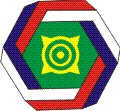 АССОЦИАЦИЯ«СОВЕТ МУНИЦИПАЛЬНЫХ ОБРАЗОВАНИЙ РЕСПУБЛИКИ ХАКАСИЯ»ПРОТОКОЛзаседания Правления СоветаСогласно п.7.2. Устава  Ассоциации «Совет МО РХ» в редакции от 30.11.2017г. «В состав Правления Совета входят: - восемь представителей от муниципальных районов и пять представителей от городских округов (по выборным должностям главы или председателя Совета депутатов муниципального образования), двенадцать представителей  от городских и сельских поселений, в том числе Председатель Совета и два его заместителя, Исполнительный директор Совета (по должности). Всего 26 человек». 	На заседании Правления  Совета присутствовали:Члены Правления:Лемин Алексей Викторович, глава г. Абакана (по должности);Молодняков Евгений Иванович,глава г. Саяногорск (по должности);Найденов Владимир Федорович, глава г Сорска (по должности);Филимонова Валентина Николаевна, глава г. Абазы (по должности);Челтыгмашев Абрек Васильевич, глава Аскизского района (по должности) – Председатель Совета; Войнова Ирина Ивановна, глава Алтайского района ( по должности);Диринг Анлрей Андреевич, глава Ширинского района (по должности);Стряпков Иннокентий Николаевич, глава Бейского района (по должности);Тайченачев Анатолий Иванович, глава Орджоникидзевского района (по должности); Егорова Елена Владимировна, глава Усть-Абаканского района (по должности);Мин Те Хо Александр Владимирович, Белоярского сельсовета, заместитель Председателя Совета;   Таланов Василий Борисович, глава Ширинского сельсовета; Кулешов Евгений Игоревич, глава Туимского сельсовета; Третьяков Владимир Павлович, глава Табатского сельсовета; Елистратова Галина Николаевна, глава Вершина–Тейского сельсовета; Сажин Иван Александрович, Глава Калининского сельсовета;Абаринова Ольга Викторовна, глава Новороссийского сельсовета Алтайского района; Волосатов Сергей Иванович, глава Устинкинского сельсовета Орджоникидзевского района;Соколик Наталья Михайловна, исполнительный директор Ассоциации «Совет МОРХ» (по должности).Кворум имеется: из 26 действующих членов Правления Совета присутствуют 19.Приглашенные:	-  Тупикин Альберт Юрьевич;Председатель Совета депутатов г. Абакана;- Барсуков Михаил Юрьевич - заместитель главы администрации г. Черногорска по цифровизации и связям с общественностью; - Зайцев Сергей Николаевич – первый заместитель главы администрации Ширинского района; Челтыгмашев Роман Абрекович, Председатель Комитета по местному самоуправлению Верховного Совета Республики Хакасия;
 	 - Божан Ярослав Иосифович, советник  отдела по взаимодействию с институтами гражданского общества Аппарата Главы Республики Хакасия - Председателя Правительства Республики Хакасия и Правительства Республики Хакасия; - Кунучаков Виталий Георгиевич, первый заместитель министра национальной и территориальной политики Республики Хакасия.	Председатель заседания: Челтыгмашев А.В. - Председатель Совета.Секретарь заседания: Соколик Н. М. – исполнительный директор Совета.ПОВЕСТКА ЗАСЕДАНИЯ:вопрос:СЛУШАЛИ: Тупикина А. Ю., Председателя Совета депутатов г. Абакана «О законодательной инициативе г. Абакана внесения изменений в Закон Республики Хакасия  от 08.12.2014 № 107-ЗРХ «О единых нормативах отчислений в местные бюджеты в Республике Хакасия».ВЫСТУПАЛИ:   Лемин А.В., Челтыгмашев А.В., Филимонова В.Н.РЕШИЛИ:Признать актуальность дополнительного законодательного регулирования отношений в области формирования доходов бюджетов городских округов и муниципальных районов Республики Хакасия в виде установления единого норматива отчислений от налога на доходы физических лиц, подлежащего зачислению в соответствии с Бюджетным кодексом Российской Федерации в республиканский бюджет Республики Хакасия;Поддержать законодательную инициативу Совета депутатов города Абакана  «О внесения изменений в Закон Республики Хакасия  от 08.12.2014 № 107-ЗРХ «О единых нормативах отчислений в местные бюджеты в Республике Хакасия»; Рекомендовать Совету депутатов города Абакана дополнить законодательную инициативу об установлении единого норматива отчислений от налога на доходы физических лиц в размере 10 процентов, подлежащего зачислению в соответствии с Бюджетным кодексом Российской Федерации в республиканский бюджет Республики Хакасия, в бюджеты не только сельских поселений, но и городов и районов Республики Хакасия;Обратиться к Главе Республики Хакасия – Председателю Правительства Республики Хакасия Коновалову В.О., Председателю Верховного Совета Республики Хакасия Штыгашеву В.Н., Председателю Комитета  по бюджету и налоговой политике Верховного Совета Республики Хакасия Иванову О.А. и руководителям партийных фракций в Верховном Совете Республики Хакасия о поддержке  законодательной инициативы Совета депутатов города Абакана  «О внесения изменений в Закон Республики Хакасия  от 08.12.2014 № 107-ЗРХ «О единых нормативах отчислений в местные бюджеты в Республике Хакасия»;Исполнительному директору Совета Соколик Н.М. направить решение Правления Совета в адрес Совета депутатов города Абакана, Главы Республики Хакасия – Председателя Правительства Республики Хакасия, Председателя Верховного Совета Республики Хакасия, Председателя Комитета по бюджету  и налоговой политике Верховного Совета Республики Хакасия, руководителей партийных фракций в Верховном Совете Республики Хакасия.ГОЛОСОВАЛИ:«за» - 19; «против» - 0; «воздержались» - 0. 		РЕШЕНИЕ ПРИНЯТО.2 вопрос:СЛУШАЛИ: Челтыгмашева А.В., Председателя Совета  и  членов Совета - глав муниципальных городов и районов Республики Хакасия «О порядке финансирования выпадающих доходов по ЖКХ муниципальным предприятиям»; РЕШИЛИ: 1.Принять информацию по кредиторской задолженности из-за выпадающих доходов  по ЖКХ на 29 марта 2023 года  в муниципальных образованиях Республики Хакасия к сведению; Отметить недостаточность и несвоевременность финансирования предприятиям ЖКХ выпадающих доходов;Предложить  Главе Правительства Республики Хакасия провести рабочее совещание муниципальных образований, министерства финансов, министерства строительства и ЖКХ Республики Хакасия  и других заинтересованных ведомств для определения порядка и ответственных лиц за финансирование выпадающих доходов предприятиям ЖКХ в муниципальных образованиях;Исполнительному директору Совета Соколик Н.М. направить решение Правления Совета в адрес Главы Республики Хакасия – Председателя Правительства Республики Хакасия Коновалова В.О.ГОЛОСОВАЛИ:«за» - 19; «против» - 0; «воздержались» - 0. РЕШЕНИЕ ПРИНЯТО.3	вопрос:	СЛУШАЛИ: Челтыгмашева Р.А. «О рассмотрении и внесении замечаний и предложений  в законопроект «Об отдельных вопросах реализации инициативных проектов на территории Республики Хакасия».		РЕШИЛИ: 		1. Принять информацию по законопроекту к сведению; 		2.. Исполнительной дирекции направить членам Совета законопроект «Об отдельных вопросах реализации инициативных проектов на территории Республики Хакасия» для внесения замечаний и предложений до 10 апреля 2023года;		3. Исполнительной дирекции по представленным предложениям и замечаниям направить до 17 апреля анализ законопроекта в Комитет по местному самоуправлению, общественным объединениям и межнациональным отношениям Верховного Совета Республики Хакасия.		ГОЛОСОВАЛИ:«за» - 19; «против» - 0; «воздержались» - 0.РЕШЕНИЕ ПРИНЯТО.вопрос: СЛУШАЛИ: Соколик Н.М. «Об организации мероприятий празднования Дня местного самоуправления в муниципальных образованиях Республики Хакасия».РЕШИЛИ: 1. Главам городов и районов разработать планы мероприятий по празднованию Дня местного самоуправления на территориях городов и районов и направить их до 17 апреля в адрес исполнительной дирекции Совета;	     2.  Исполнительной дирекции составить сводный план мероприятий Ассоциации «Совет муниципальных образований Республики Хакасия», приуроченных к Дню местного самоуправления 21 апреля, разместить его на сайте Совета, в телеграмм канале Совета и направить для информации партнерам Совета.		ГОЛОСОВАЛИ:«за» - 19; «против» - 0; «воздержались» - 0.РЕШЕНИЕ ПРИНЯТО.5 вопрос: 	СЛУШАЛИ: Диринг А.А. «Об обращении к ГПРХ-ППРХ Коновалову В.О. о выделении   дополнительной финансовой помощи  в виде дотации на поддержку мер по обеспечению сбалансированности местных бюджетов,  в целях компенсации выпадающих доходов  в связи с применением с 1 января 2023 года новшеств налогового законодательства  в части   уплаты  единого налогового платежа (ЕНП) на единый налоговый счет (ЕНС)».	ВЫСТУПАЛИ: Челтыгмашев А.В., Лемин А.В., Стряпков И.Н., Тайченачев А.И., Филимонова В.Н., Зайцев С.Н.РЕШИЛИ: Принять информацию о негативных последствиях для бюджетов муниципальных образований Республики Хакасия применения  с 1 января 2023 года новшеств налогового законодательства  в части   уплаты  единого налогового платежа (ЕНП) на единый налоговый счет (ЕНС) к сведению; Обратиться к Правительству Республики Хакасия о выделении   дополнительной финансовой помощи  в виде дотации на поддержку мер по обеспечению сбалансированности местных бюджетов,  в целях компенсации выпадающих доходов  в связи с применением с 1 января 2023 года  уплаты  единого налогового платежа (ЕНП) на единый налоговый счет (ЕНС);Предложить  Главе Правительства Республики Хакасия провести рабочее совещание с главами муниципальных образований, министерством финансов и других заинтересованных ведомств для определения источников дополнительных дотаций на сбалансированность местных бюджетов в целях компенсации выпадающих доходов, возникших в связи с применением  с 1 января 2023 года новшеств налогового законодательства  в части   уплаты  единого налогового платежа (ЕНП) на единый налоговый счет (ЕНС);Исполнительному директору Совета Соколик Н.М. направить обращение Ассоциации «Совет МО РХ» и решение Правления Совета в адрес Главы Республики Хакасия – Председателя Правительства Республики Хакасия Коновалова В.О.		ГОЛОСОВАЛИ:«за» - 19; «против» - 0; «воздержались» РЕШЕНИЕ ПРИНЯТО.Председатель Совета                                                            А. В. ЧелтыгмашевСекретарь Правления Совета                                              Н.М. Соколик29 марта 2023г.13.00час.г. Абаканул. Щетинкина 10ВремяНаименование вопросаДокладчики13.00-13.101  О законодательной инициативе г. Абакана внесения изменений в Закон Республики Хакасия  от 08.12.2014 № 107-ЗРХ «О единых нормативах отчислений в местные бюджеты в Республике Хакасия»Тупикин А.Ю.13.10-13.252. О порядке финансирования выпадающих доходов по ЖКХ муниципальным предприятиямЧелтыгмашев А.В.13.25-13.353. О рассмотрении и внесении замечаний и предложений  в законопроект «Об отдельных вопросах реализации инициативных проектов на территории Республики Хакасия»Челтыгмашев Р.А.13.35-13.454. Об организации мероприятий празднования Дня местного самоуправления в муниципальных образованиях Республики ХакасияСоколик Н.М.13.45-14.002. Об обращении к ГПРХ-ППРХ Коновалову В.О. о выделении   дополнительной финансовой помощи  в виде дотации на поддержку мер по обеспечению сбалансированности местных бюджетов,  в целях компенсации выпадающих доходов  в связи с применением с 1 января 2023 года новшеств налогового законодательства  в части   уплаты  единого налогового платежа (ЕНП) на единый налоговый счет (ЕНС)Диринг А.А.14.005. Разное Соколик Н.М.